HUGH JOICEY C.E. AIDED FIRST SCHOOL FORDFord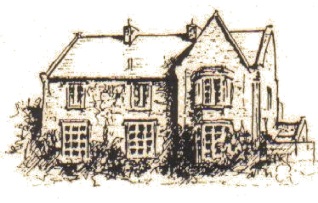 Berwick Upon Tweed TD15 2QA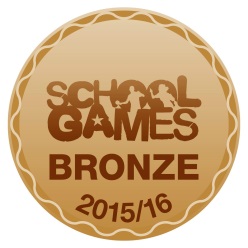 		Telephone 01890 820217e-mail: admin@ford.northumberland.sch.ukwebsite: www.ford.northumberland.sch.ukHeadteacher: Mrs Jacqueline Dalrymple M.Ed17th March 2017Dear Parents, A huge thank you to everybody who made the ‘Pop-Up Restaurant’ such a success – you raised £950 or school funds.The transition for Beech Class (KS2) to the upstairs classroom is complete, it’s a great new space including library, intervention room and kitchen/art space. This has been completed with the installation of a fantastic new smart screen, made possible with a £1500 donation from PTA. Thank you all for your contributions over the year. Thank you also for a fantastic positive turn out to parent interviews.PE kit:School PE kit is Red t-shirt and black shorts/joggers, plus a red fleece/hoodie/jumper for outdoors. School kits with embroidered badge are available for £8.00 including PE bag. Supermarket alternatives in the correct colours are also acceptable. Next time you are getting PE kit please buy these colours if you don’t already, the children look much smarter and it makes them all equal. NAME IN EVERY PIECE OF KIT PLEASE.Film club – every Tuesday, 3.15 – 4.15 will continue after Easter.Football club – Mr Crozier won’t be in weeks 5 and 6 but Mrs Morning has kindly volunteered to run tournaments so Club will run for the last 2 weeks up to Easter.Swimming- Beech class, Wednesday afternoon. After Easter - CherryForest , Cherry – Tuesdays, Oak – Wednesday mornings.*Friday 24th March*– Year 3 Hoopstarz competition at Swan Centre (red and black PE kit and jumpers)- Comic Relief – wear red nose and learn a joke for assembly                       (normal uniform)Collective Worship, 2.30, join us at end of the day for an informal assembly, hear a joke, a song and a thank you to all our Mum’s prior to Mother’s Day.Thursday 30th March – Year 4 Forest day with Mr Wood – packed lunch and layers.Sunday 2nd April – Memory Walk – in aid of Hospice CareFriday 7th April – Break up for Easter.  Back to School Monday 24th AprilYours sincerelyMrs Dalrymple